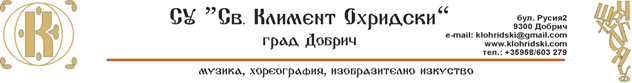 ДО									РАЗРЕШАВАМ:КЛ.РЪКОВОДИТЕЛНа..........клас г-жа /г-н/ ................................................НА СУ ”СВ. КЛИМЕНТ ОХРИДСКИ”ГР. ДОБРИЧ З А Я В Л Е Н И Е по чл. 62 ал. 1 т. 3 (15 учебни дни, до 5 дни в едно заявление)От.......................................................................................................................................(име, презиме, фамилия на родител)Адрес:.................................................................................................................................Телефон : ........................................ГОСПОЖО /ГОСПОДИНЕ/,Моля детето ми ...................................................................................................................                                 (име, презиме, фамилия на детето)Ученик в............клас на учебната 2023-2024 година да отсъства от учебни занятия за времето от ......................до......................по ..................................................... причини. 					          /семейни, здравословни, участия/С уважение, Дата: ......................2024 г. 					Подпис:....................